carter mengumumkan kelahiran adik perempuannya,Annabelle Nadiacarter mengumumkan kelahiran adik perempuannya,Annabelle NadiaTANGGAL: [Tanggal], WAKTU: 03:47
BERAT: 3 kg. 8 ons, PANJANG: 53 cmSalam, Mark, Amy, Carter & AnnabelleTANGGAL: [Tanggal], WAKTU: 03:47
BERAT: 3 kg 8 ons, PANJANG: 53 cmSalam, Mark, Amy, Carter & Annabelle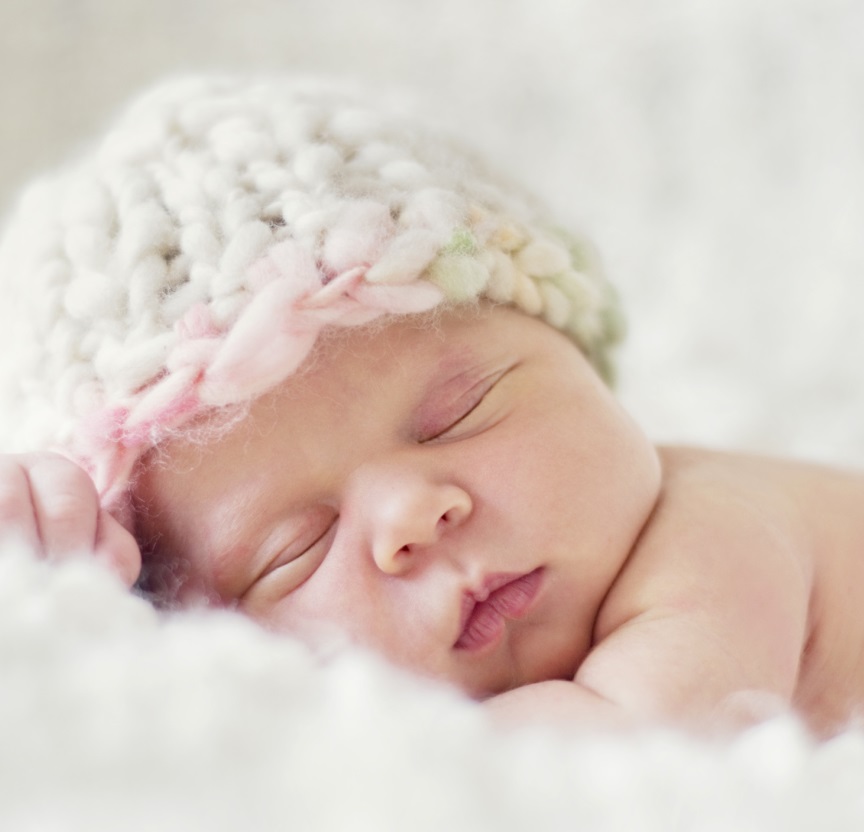 